Паспорт родника«Серебряные ключи», родник № 1Дата обследования: 30 июля 2021 г.Санитарные правила и нормы 2.1.4. «Питьевая вода и водоснабжение населенных мест. Питьевая вода. Гигиенические требования к качеству воды централизованных систем питьевого водоснабжения. Контроль качества. Санитарные правила и нормы СанПиН 10–124 РБ 99»Паспорт родника«Серебряные ключи», родник № 2Дата обследования: 30 июля 2021 г.Санитарные правила и нормы 2.1.4. «Питьевая вода и водоснабжение населенных мест. Питьевая вода. Гигиенические требования к качеству воды централизованных систем питьевого водоснабжения. Контроль качества. Санитарные правила и нормы СанПиН 10–124 РБ 99»МестоположениеТерритория санатория «Серебряные ключи». Светлогорский район, Гомельская область52°40'46.5'', 29°39’10.4''Положение в рельефе:147 м н.у.м. Метеорологические условия в период обследованияТемпература воздуха 21,9 °С, скорость ветра – 0,8 м/с, направление ветра – восточный. Характеристика выходаКаптаж в виде металлической трубы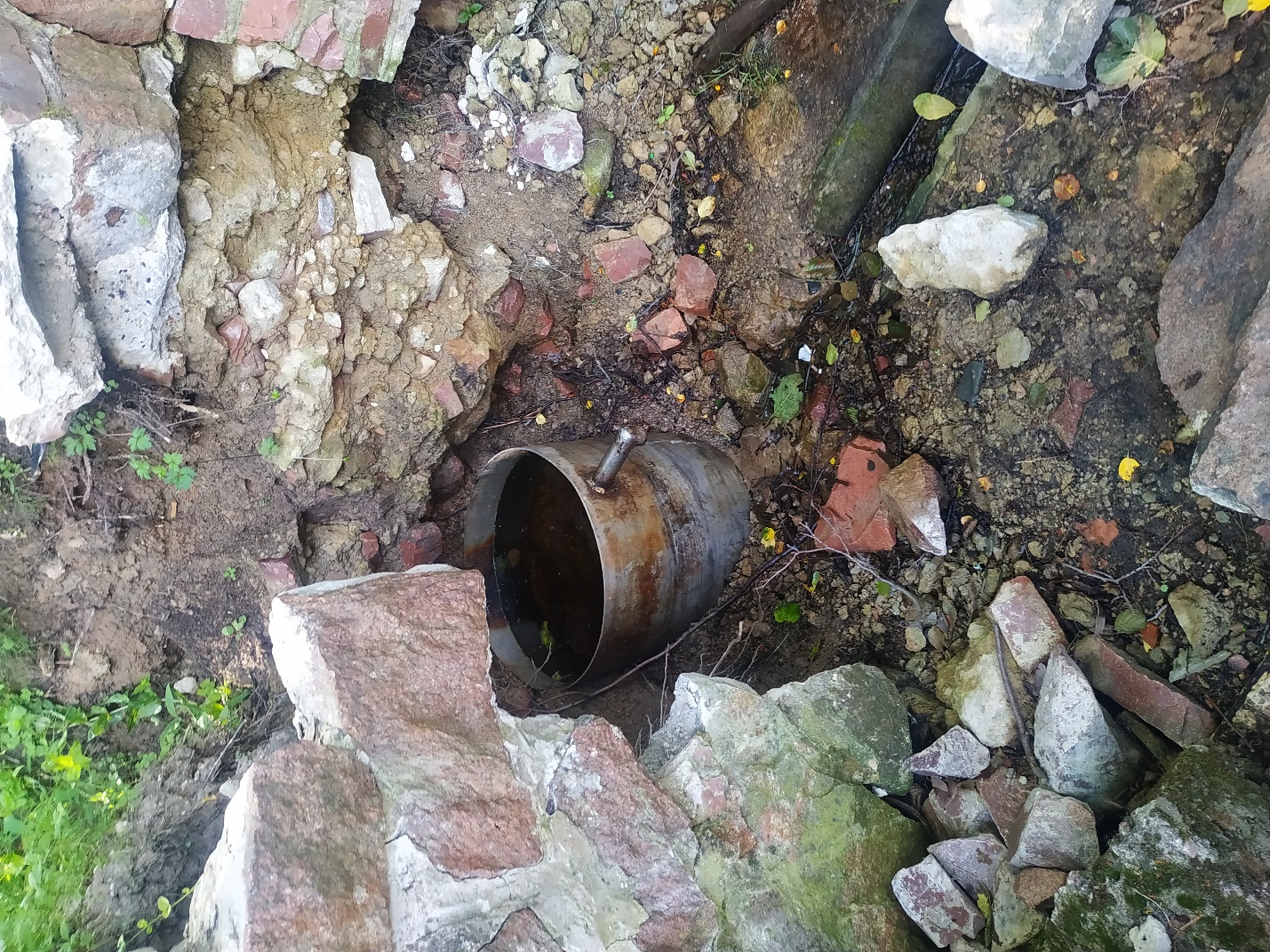 Дебит0,0045 л/с, относится к категории малодебитовых (менее 1 л/с)Физические свойства воды Температура 16 °С, запах отсутствует, цвет – желто-коричневый.Химический состав  воды1)Цинк (Zn2+) – 0 мг/дм3 (ПДК – не более 5 мг/дм3)Нитриты (по N02-) – 0 мг/дм3 (ПДК – не более 3 мг/дм3)Марганец  (Мn) – 0 мг/дм3 (ПДК – не более 0,1 мг/дм3)Нитраты (по N03-) – 10 мг/дм3 (ПДК – не более 45 мг/дм3)Фосфаты  (по PО43-) – 0 мг/дм3 (ПДК – не более 3,5 мг/дм3)Железо (Fe, суммарно) – 1,5 мг/дм3 (ПДК – не более 0,3 мг/дм3)Алюминий (Al-3+) – 0,1 мг/дм3 (ПДК – не более 0,5 мг/дм3)Свинец (РЬ, суммарно) – 0 мг/дм3 (ПДК – не более 0,003 мг/дм3)Азот аммонийный ((NH4)+) – 0,5 мг/дм3 (ПДК – не более 2 мг/дм3)МестоположениеТерритория санатория «Серебряные ключи». Светлогорский район, Гомельская область52°40'46.5'', 29°39’10.4''Положение в рельефе:143 м н.у.м. Метеорологические условия в период обследованияТемпература воздуха 21,9 °С, скорость ветра – 0,8 м/с, направление ветра – восточный. Характеристика выходаВыведен через трубу длиной 14 м.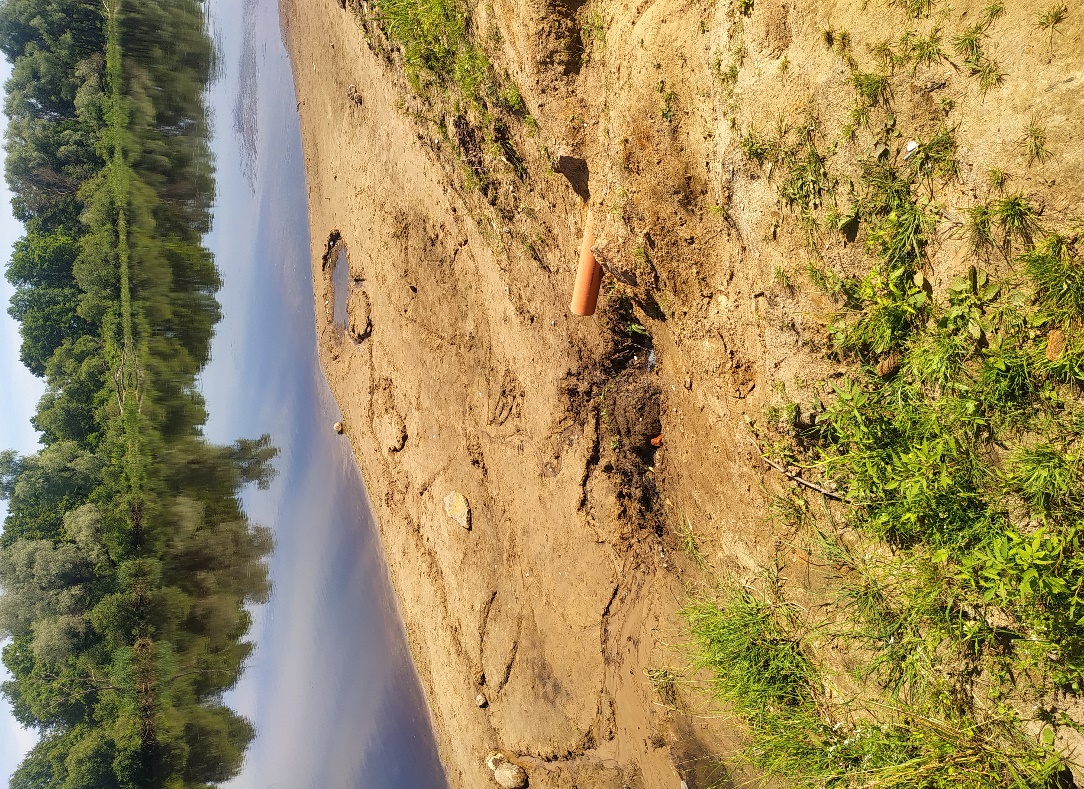 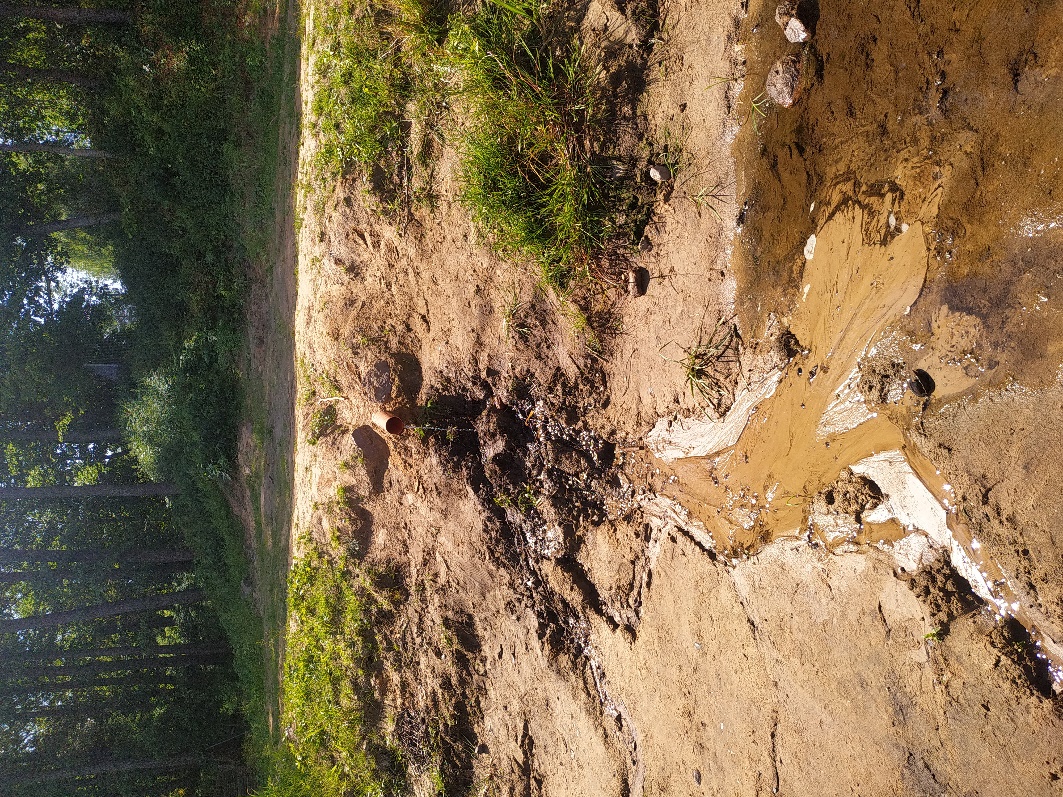 Дебит0,12 л/с, относится к категории малодебитовых (менее 1 л/с)Физические свойства воды Температура 12,4 °С, запах отсутствует, цвет – желтоватый.Химический состав  воды1)Цинк (Zn2+) – 3,0 мг/дм3 (ПДК – не более 5,0 мг/дм3)Нитриты (по N02-) – 0 мг/дм3 (ПДК – не более 3,0 мг/дм3)Марганец  (Мn) – 1,0 мг/дм3 (ПДК – не более 0,1 мг/дм3)Нитраты (по N03-) – 10,0 мг/дм3 (ПДК – не более 45,0 мг/дм3)Фосфаты  (по PО43-) – 0 мг/дм3 (ПДК – не более 3,5 мг/дм3)Железо (Fe, суммарно) – 0 мг/дм3 (ПДК – не более 0,3 мг/дм3)Алюминий (Al-3+) – 0 мг/дм3 (ПДК – не более 0,5 мг/дм3)Свинец (РЬ, суммарно) – 0 мг/дм3 (ПДК – не более 0,003 мг/дм3)Азот аммонийный ((NH4)+) – 0 мг/дм3 (ПДК – не более 2,0 мг/дм3)